/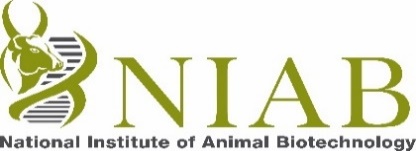 राष्ट्रीय पशु जैव प्रौद्योगिकी संस्थानNational Institute of Animal BiotechnologyADVERTISEMENT No. 8/2021 for Contractual positionApplications are invited from eligible candidates to fill up the following contract position for 1 year  for the Vaccine Testing Facility at NIAB :Educational Qualification and Experience required for the post :GENERAL TERMS & CONDITIONS:Appointment will be made on contract for a period of one year with an initial probation period of six months. The contract may be likely to be extended .All educational, professional and technical qualification should be from a recognized Board/University.The experience requirement specified above shall be the experience acquired after obtaining the minimum educational qualifications specified for the post.Closing date of application will be the CRUCIAL DATE for determining eligibility with regard to age, essential qualification etc. Age may be relaxed in case of extra ordinary candidates. Retired persons having experience in relevant area can also apply.In case a large number of applications are received, in house screening will be done to limit the number of candidates to those possessing higher/relevant qualification and experience. Screening committee's decision will be final and can not be challenged.With regard to any provisions not covered in this notification, the bye laws of NIAB / Govt. of India rules / guidelines shall prevail.The application in the attached format alongwith CV may be submitted by e-mail to admin@niab.org.in  or by hand on or before 8th of June 2021.Sr Manager, NIABName of the postNumber of postAge LimitMonthly consolidated emolumentsSenior ScientistOneNot exceeding 55 YearsUpto Rs 1.5 LakhsSl NoName of the PostQualifications & ExperienceDomain /Job description and skills required(i)Senior ScientistEssential: Ph.D in life  Sciences with minimum 7 years OrM.Sc  in life  Sciences with minimum 10 years of relevant experience in specific areas / expertise from Industry / Govt Organisation.Domain : Vaccine/ biological  testing /Knowledge and/or experience of vaccine quality testing and or virology  / viral bacterial cultures/ DNA /RNA work etc.Familiarity and / or experience with GLP, QA, QC, QMS.